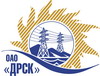 Открытое акционерное общество«Дальневосточная распределительная сетевая  компания»ПРОТОКОЛпроцедуры вскрытия конвертов с заявками участников ПРЕДМЕТ ЗАКУПКИ: право заключения Договора на выполнение работ «Капитальный ремонт ПС Корфовская, ПС "АК", ПС Осиновая речка» для нужд филиала «Хабаровские электрические сети» (закупка 1404 раздела 1.1.  ГКПЗ 2013 г.).Плановая стоимость: 867 000,0 руб. без НДС. Приказ о проведении закупки от 16.07.2013 № 300.ПРИСУТСТВОВАЛИ: постоянно действующая Закупочная комиссия 2-го уровня ВОПРОСЫ ЗАСЕДАНИЯ КОНКУРСНОЙ КОМИССИИ:В адрес Организатора закупки поступило 2 (две) заявки на участие в закупке.Представители Участников закупки, не пожелали присутствовать на  процедуре вскрытия конвертов с заявками.Дата и время начала процедуры вскрытия конвертов с заявками на участие в закупке: 14:00 часов местного времени 01.08.2013 г Место проведения процедуры вскрытия конвертов с заявками на участие в закупке: 675000, г. Благовещенск, ул. Шевченко 28, каб.235.В конвертах обнаружены заявки следующих Участников закупки:РЕШИЛИ:Утвердить протокол вскрытия конвертов с заявками участниковИ.о. ответственного секретаря Закупочной комиссии 2 уровня                        Т.В.ЧелышеваТехнический секретарь Закупочной комиссии 2 уровня                                    О.В.Чувашова            № 397/УР-Вг. Благовещенск01 августа 2013 г.№п/пНаименование Участника закупки и его адрес Предмет и общая цена заявки на участие в закупке1ООО «РемСтройЦентр» 680031, г. Хабаровск, ул. Батумская, 79810 982,0 руб. без НДС (956 958,76 руб. с НДС)2ООО «Арт-Строй» 680000, г. Хабаровск, ул. Воронежская, 144, оф. 40827 260,0  руб. без НДС (976 166,8 руб. с НДС)